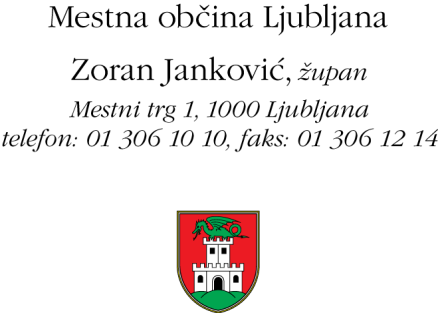 Številka: 141-1/2011-30 Datum: 19. 4. 2011MESTNA OBČINA LJUBLJANA M E S T N I   S V E TŽUPANMestne občine Ljubljana Zoran JANKOVIĆPriloga:- predlog akcijskega načrta z obrazložitvijo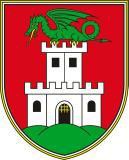 Številka: 141-1/2011-30Akcijski načrt»Ljubljana – občina po meri invalidov« za obdobje od 2011 do 2012Ljubljana, april 2011VSEBINA:UVODSodobni pogled na položaj oseb z oviranostmi1 temelji na zagotavljanju enakih možnosti, človekovih pravic in temeljnih svoboščin za vse ter boja proti diskriminaciji, predsodkom in stereotipom.Po Konvenciji Združenih narodov o pravicah invalidov (1. člen), ki jo je Republika Slovenija ratificirala 2. 4. 2008, so osebe z oviranostmi »ljudje z dolgotrajnimi telesnimi, duševnimi, intelektualnimi ali senzornimi okvarami, ki jih v povezavi z različnimi ovirami lahko omejujejo, da bi enako kot drugi polno in učinkovito sodelovali v družbi«. Iz Ustave Republike Slovenije (14. člen) izhaja, da oviranost (invalidnost) ne sme vplivati na zagotavljanje enakih človekovih pravic in temeljnih svoboščin, niti ne na enakost pred zakonom vseh državljank in državljanov. Pomembno pravno podlago za preprečevanje in odpravljanje diskriminacije oseb z oviranostmi ter ustvarjanje pogojev za enake možnosti na vseh področjih življenja uvaja tudi nov Zakon o izenačevanju možnosti invalidov (Uradni list RS, št. 94/10), ki je bil sprejet konec leta 2010.Mestna občina Ljubljana (v nadaljevanju: MOL) je v okviru zagotavljanja čim bolj ugodnih razmer za vsestransko dobrobit njenih občank in občanov pri načrtovanju in izvajanju svojih nalog zavezana k iskanju vključujočih rešitev, kar pomeni, da je posebna skrb namenjena prav občankam in občanom, ki bi zaradi različnih življenjskih okoliščin utegnili biti prikrajšani (med drugim tudi osebam z različnimi oblikami oviranosti).Z namenom širše kampanje osveščanja o težavah in intenziviranja konkretnih aktivnosti v smeri odpravljanja raznovrstnih ovir, s katerimi se srečujejo osebe z oviranostmi v Ljubljani, je MOL leta 2008 pristopila k projektu Listina »Občina po meri invalidov« (v nadaljevanju: projekt LOMI), katerega nosilec je Zveza delovnih invalidov Slovenije.V okviru sodelovanja MOL v omenjenem projektu je bil pripravljen in na Mestnem svetu MOL 24.11. 2008 potrjen prvi skupni strateški dokument, to je Akcijski načrt za izenačevanje in uresničevanje enakih možnosti oseb z oviranostmi v Mestni občini Ljubljana za obdobje od 2008 do 2010 (v nadaljevanju: akcijski načrt 2008-2010). Po prvem letu izvajanja predvidenih ukrepov, to je decembra 2009, je MOL za kvalitetno in uspešno delo v okviru projekta LOMI prejela listino »Občina po meri invalidov«.V okviru zaveze in odgovornosti, ki sta bili MOL delegirani s prejemom omenjene listine,  je po  izteku  obdobja,  na  katerega  se  je  nanašal  akcijski  načrt  2008-2010,  pripravljen  Akcijski  načrt»Ljubljana – občina po meri invalidov« za obdobje od 2011 do 2012.Akcijski načrt »Ljubljana – občina po meri invalidov« za obdobje od 2011 do 2012 vsebuje 86 posamičnih ukrepov, ki so razvrščeni pod tri ključne cilje, in sicer:Zagotoviti stalen pretok informacij in vsebin s področja zagotavljanja enakih možnostjo in krepitve socialne vključenosti oseb z oviranostmi v življenje lokalne skupnosti.Zagotoviti dostopnost grajenega okolja, informacij in prevozov kot temeljnega pogoja za uresničevanje pravice do enakih možnostjo oseb z oviranostmi.Spodbuditi razvoj in zagotoviti kontinuirano izvajanje programov in storitev s področij športa in rekreacije, kulture, vzgoje in izobraževanja ter zdravja, socialnega varstva in zaposlovanja za aktivno vključevanje oseb z oviranostmi v vsakdanje življenje lokalne skupnosti.1 V dokumentu je namesto termina invalidnost v uporabi termin oviranost, ki je na osebni ravni manj označujoč. Namesto osebnih pomanjkljivosti, ki jih poudarja izraz invalidnost, je pri izbranem izrazu v ospredju predvsem stanje oviranosti, do katerega pride v odnosu med posameznico oziroma posameznikom in njenim oziroma njegovim socialnim in fizičnim okoljem. Izbrani termin je hkrati odraz zaveze, da so ukrepi za zagotavljanje enakih možnostjo namenjeni tudi vsem tistim, ki na podlagi slovenske zakonodaje nimajo statusa invalida, a se v vsakdanjem življenju prav tako soočajo s številnimi ovirami (na primer gluhi, kronični bolniki).Z ukrepi akcijskega načrta za zagotavljanje neoviranega dostopa do grajenega okolja, javnih prevozov, informacij ter raznovrstnih storitev in programov v MOL so predvidene aktivnosti, k izvedbi katerih se lahko zaveže lokalna skupnost, ob upoštevanju zakonskih pristojnosti ter v okviru sprejetih finančnih načrtov posameznih nosilcev.Nosilci ukrepov so organi Mestne uprave MOL (v nadaljevanju: MU MOL) ter posamezni javni zavodi in javna podjetja, katerih ustanoviteljica je MOL, oblikovani pa so bodisi kot njihove redne naloge (ki jih ti izvajajo kot zakonsko obvezo ali v okviru osnovnega poslanstva oziroma dejavnosti), bodisi kot ukrepi projektne narave (enkratna izvedba).CILJI AKCIJSKEGA NAČRTA IN UKREPI ZA NJIHOVO URESNIČEVANJEInformiranje in osveščanjeUKREP: Delovanje Sveta za odpravo arhitekturnih in komunikacijskih ovir (posvetovalno telo  župana) z nalogo opozarjanja in podajanja pobud za odpravo vseh vrst ovir in nefunkcionalnih rešitev  v grajenem in družbenem okolju ter informiranja javnosti o aktivnostih in problemih, s katerimi se soočajo osebe z oviranostmi.Nosilec: Svet za odpravo arhitekturnih in komunikacijskih ovir Rok za izvedbo: redna nalogaUKREP: Zagotavljanje informacij o aktivnostih MOL na področju življenja oseb z oviranostmi na spletnem naslovu http://www.ljubljana.si/si/zivljenje-v-ljubljani/osebe-z-oviranostmi/.Nosilec: posamezni organi MU MOL in SOAKO (z vsebinskimi prispevki) v sodelovanju s Centrom  za informatiko pri Sekretariatu mestne uprave MU MOLRok za izvedbo: redna nalogaUKREP: Zagotavljanje delovanja Informacijske pisarne MOL, na naslovu Mačkova ulica 1, kjer je osebam z oviranostmi omogočena izvedba raznovrstnih kulturnih dogodkov, dostop do prilagojenih računalniških naprav za neovirano komunikacijo idr.Nosilec: Sekretariatu mestne uprave MU MOL Rok za izvedbo: redna nalogaUKREP: Izvedba izobraževanja za zaposlene v MU MOL o uporabnikom oziroma uporabnicam storitev prilagojenih načinih sporazumevanja.Nosilec ukrepa: Sekretariat mestne uprave MU MOL - Odsek za upravljanje s kadri Rok za izvedbo: 2012UKREP: Informiranje potencialnih upravičencev/ upravičenk oziroma uporabnikov/ uporabnic in njihovih bližnjih o socialno varstvenih storitvah/ programih na območju MOL ter o storitvah Zavoda  za oskrbo na domu Ljubljana (osebno, telefonsko, preko elektronske pošte in spletne strani).Nosilec: Zavod za oskrbo na domu Ljubljana Rok za izvedbo: redna nalogaUKREP: Informiranje gostov z oviranostmi v informacijskih centrih o dostopnosti mesta Ljubljana in dostopnosti turističnih kapacitet.Nosilec: Zavod Turizem Ljubljana Rok za izvedbo: redna nalogaUKREP: Turistični zemljevid Ljubljane oziroma na njem vrisane objekte ob ponatisu opremiti z oznako o dostopnosti za osebe z oviranostmi.Nosilec: Zavod Turizem Ljubljana Rok za izvedbo: december 2011UKREP: Osveščanje in informiranje širše javnosti o značilnostih in potrebah skupin oseb z oviranostmi in drugih ranljivih skupin s področja kulturnega udejstvovanja (priprava priročnika dobrih praks knjižničnih storitev za uporabnike/ uporabnice s posebnimi potrebami, osveščanje preko spletne strani, podpora invalidskim organizacijam pri izvedbi raznovrstnih kulturnih dogodkov)Nosilec: Mestna knjižnica Ljubljana v sodelovanju z Oddelkom za kulturo MU MOL Rok za izvedbo: redna nalogaDostopnost grajenega okolja, informacij in prevozovZagotavljanje dostopnosti stavb in prostorov v javni rabiUKREP: Analiza dostopnosti 20 objektov v javni rabi na območju MOL, objava podatkov o dostopnosti na spletni strani MOL (preko povezave: http://www.ljubljana.si/si/zivljenje-v- ljubljani/osebe-z-oviranostmi/) ter oblikovanje in posredovanje priporočil s predlogi in ukrepi za odpravo pomanjkljivosti oziroma za izboljšanje dostopnosti objektov lastnikom/ najemnikom/ upraviteljem objektov (v okviru nadaljevanja raziskave »Dostopna Ljubljana«).V analizo dostopnosti bo vključenih 20 objektov iz sledečega prioritetnega seznama:Stožice – Dvorana, Vojkova cesta,  Stožice,Stožice – Stadion, Vojkova cesta,  Stožice,Cankarjev dom, Prešernova cesta 10,CSD Vič, Tržaška cesta 40,Gimnazija Vič, Tržaška cesta 72,Osnovna šola, Abramova ulica 26,Osnovna šola Poljane, Zemljemerska ulica 7,Cerkev Sv. Janeza Krstnika (Trnovska cerkev), Kolezijska ulica 1,Športno društvo invalid, Malenškova ulica 1,Kino Vič, Trg Mladinskih delovnih brigad 6,Restavracija Via Bona, Tbilisijska ulica 59,Zajček – Dnevni bar, Jurčkova cesta 79,Klub TOP, Tomšičeva ulica 2,Kavarna Restavracija Nebotičnik, Štefanova 1,Cvetličarna, Kranjčeva ulica 20,Gostilna Pod Rožnikom, Cesta na Rožnik 18,Park TivoliSeverni mestni park NavjeMesarski mostDržavni zbor, Šubičeva ulica 4,Urad predsednika RS, Erjavčeva cesta 17,Koncesionarje/ji na področju fizioterapije v Ljubljani (7 lokacij): Na Jami 20, Gustinčičeva ulica 14, Železna cesta 10/a, Korytkova ulica 30, Štula 13b, Cesta Ceneta Štuparja 2/a, Poklukarjeva ulica 23;Pošta Slovenije d.o.o. (9 lokacij): Slovenska cesta 32, Pražakova ulica 3, Dunajska cesta 141, Dunajska cesta 19, Dunajska cesta 158, Celovška cesta 121, Celovška cesta 73, Resljeva cesta 14, Cesta v Mestni log 81.Nosilec: angleško podjetje DisabledGo (izvajalec raziskave) v sodelovanju z Oddelkom za zdravje in socialno varstvo MU MOL (naročnik raziskave)Rok za izvedbo: 2011UKREP: Analiza izvedenih ukrepov in izboljšav dostopnosti glede na priporočila izvajalca raziskave, in sicer za 200 objektov, vključenih v raziskavo »Dostopna Ljubljana« v letu 2010, objava spremenjenih podatkov o dostopnosti na spletni strani MOL (preko povezave: http://www.ljubljana.si/si/zivljenje-v-ljubljani/osebe-z-oviranostmi/), poročilo o prilagoditvah objektov s podrobnimi opisi ţe opravljenih sprememb in navedbo nadaljnjih priporočil za izboljšanje dostopnosti objektov za lastnike/ najemnike/upravitelje objektov.Nosilec: angleško podjetje DisabledGo (izvajalec raziskave) v sodelovanju z Oddelkom za zdravje in socialno varstvo MU MOL (naročnik raziskave)Rok za izvedbo: 2012UKREP: Analiza dostopnosti 20 objektov v javni rabi na območju MOL, objava podatkov o dostopnosti na spletni strani MOL (preko povezave: http://www.ljubljana.si/si/zivljenje-v- ljubljani/osebe-z-oviranostmi/) ter oblikovanje in posredovanje priporočil s predlogi in ukrepi za odpravo pomanjkljivosti oziroma za izboljšanje dostopnosti objektov lastnikom/ najemnikom/ upraviteljem objektov (v okviru nadaljevanja raziskave »Dostopna Ljubljana«).Nosilec: angleško podjetje DisabledGo (izvajalec raziskave) v sodelovanju z Oddelkom za zdravje in socialno varstvo MU MOL (naročnik raziskave)Rok za izvedbo: 2012UKREP: Izvajanje kontrole nad projektno dokumentacijo za investicije, pri katerih kot investitorica ali so-investitorica nastopa MOL.Nosilec: Oddelek za urejanje prostora MU MOL - Odsek za upravne naloge in splošne zadeve v sodelovanju s Svetom za odpravo arhitekturnih in komunikacijskih ovirRok za izvedbo: redna nalogaUKREP: Vgradnja indukcijske zanke v prostorih Magistrata, Mestni trg 1 (velika sejna dvorana, Klub 11 in Klub 15).Nosilec: Služba za razvojne projekte in investicije MU MOL - Odsek za vzdrževanje Rok za izvedbo: 2012UKREP: Zagotovitev parkirnega mesta (osvestitev oznak), rezerviranega za osebe z oviranostmi, na naslovu Linhartova cesta 13 (pred poslovno stavbo MOL).Nosilec: Oddelek za gospodarske dejavnosti in promet MU MOL - Odsek za promet v sodelovanju z Javnim podjetjem Ljubljanska parkirišča in tržnice d.o.o. - Sektor prometna oprema in signalizacija Rok za izvedbo: 2011UKREP: Vgradnja indukcijske zanke v dvorani športnega centra Stožice Nosilec: Zavod TivoliRok za izvedbo: 2012UKREP: Zagotovitev podijev (za uporabnike in uporabnice invalidskih vozičkov) v parterju Hale Tivoli v primeru množičnih dogodkov (koncerti ipd.).Nosilec: Zavod Tivoli Rok za izvedbo: 2012UKREP: Zagotovitev dveh parkirnih mest, rezerviranih za osebe z oviranostmi, pri vhodu v športno dvorano Krim, na naslovu Ob dolenjski železnici 50.Nosilec: Zavod Tivoli, enota Krim Rok za izvedbo: julij 2011UKREP: Nakup in namestitev dvižnega stopniščnega vzpenjalnika za vstop v težkoatletsko dvorano Kodeljevo, na naslovu Poljanska cesta 99.Nosilec: Zavod Tivoli, enota Kodeljevo Rok za izvedbo: marec 2011UKREP: Ureditev sanitarij (en sanitarni blok) za osebe z oviranostmi v težkoatletski dvorani Kodeljevo, na naslovu Poljanska cesta 99.Nosilec: Zavod Tivoli, enota Kodeljevo Rok za izvedbo: marec 2011UKREP: Ureditev sanitarij za osebe z oviranostmi (en sanitarni blok) v centralnem bifeju Kodeljevo, pri športni dvorani Kodeljevo, na naslovu Gortanova ulica 21.Nosilec: Zavod Tivoli, enota Kodeljevo Rok za izvedbo: september 2011UKREP: Ureditev klančine za vstop v centralni bife na Kodeljevem, pri športni dvorani Kodeljevo, na naslovu Gortanova ulica 21.Nosilec: Zavod Tivoli, enota Kodeljevo Rok za izvedbo: september 2011UKREP: Ureditev sanitarij (en sanitarni blok) za osebe z oviranostmi v hali Tivoli. Nosilec: Zavod Tivoli, enota Hala TivoliRok za izvedbo: avgust 2011UKREP: Zagotovitev 6 parkirnih mest, rezerviranih za osebe z oviranostmi, pri stadionu Šiška (ob glavni stavbi), na naslovu Milčinskega ulica 2.Nosilec: Zavod Tivoli, enota Ljubljana Rok za izvedbo: marec 2011UKREP: Zamenjava avtomatskega zapirala na vratih za lažji vstop v garderobe, ki se nahajajo v objektu stadiona Šiška, na naslovu Milčinskega ulica 2.Nosilec: Zavod Tivoli, enota Ljubljana Rok za izvedbo: maj 2011UKREP: Zagotovitev več svetlobe (s povečanjem svetilnosti obstoječih in enega novega svetila) v stopniščih objekta stadiona Šiška, na naslovu Milčinskega ulica 2.Nosilec: Zavod Tivoli, enota Ljubljana Rok za izvedbo: junij 2011UKREP: Zagotovitev 2 enot mobilnih sanitarij, prilagojenih za osebe z oviranostmi ob vhodu na stadion Šiška, na naslovu Milčinskega ulica 2.Nosilec: Zavod Tivoli, enota Ljubljana Rok za izvedbo: junij 2011UKREP: Zagotovitev 2 parkirnih mest, rezerviranih za osebe z oviranostmi pri objektu Družbeni dom, na naslovu Staničeva ulica 41.Nosilec: Zavod Tivoli, enota Bežigrad Rok za izvedbo: julij 2011UKREP: Poizvedba oziroma pridobitev informacij glede potreb oseb z oviranostmi v zvezi z dostopnostjo in možnostjo uporabe posameznih športnih objektov, ki so v lasti MOL.Nosilec: Oddelek za šport MU MOL v sodelovanju z Zavodom Tivoli Rok za izvedbo: december 2011UKREP: Zagotavljanje prednostnih kriterijev na področju investicijskega vzdrževanja za odpravo fizičnih ovir oziroma vzpostavitev dostopnosti objektov in prostorov, kjer potekajo kulturne  aktivnosti, v skladu z danimi možnostmi.Nosilec: Oddelek za kulturo MU MOL Rok za izvedbo: april 2012UKREP: Vgradnja dvigal, izvedba klančin pri vhodih v šolska poslopja, zagotavljanje prilagojenih sanitarij in prilagojene opreme za učilnice, v skladu s potrebami otrok, vpisanih v konkretne osnovne šole.Nosilec: Oddelek za predšolsko vzgojo in izobraževanje MU MOL Rok za izvedbo: redna nalogaUKREP: Zagotovitev stopniščnega vzpenjalnika za uporabo v Osnovni šoli Majde Vrhovnik. Nosilec: Oddelek za predšolsko vzgojo in izobraževanje MU MOLRok za izvedbo: 2011UKREP: Zagotovitev prilagojenih sanitarij (en sanitarni blok) za otroke z oviranostmi v Osnovni šoli Majde Vrhovnik.Nosilec: Oddelek za predšolsko vzgojo in izobraževanje MU MOL Rok za izvedbo: 2012UKREP: Obnova pokritega otroškega igrišča na Prečni ulici s prilagoditvijo dostopa gibalno oviranim osebam.Nosilec: Oddelek za predšolsko vzgojo in izobraževanje MU MOL v sodelovanju s Službo za razvojne projekte in investicije MU MOLRok za izvedbo: 2011UKREP: Obnova prostorov Četrtnega mladinskega centra Bežigrad, na naslovu Vojkova cesta 73, s prilagoditvijo dostopa gibalno oviranim osebam.Nosilec: Oddelek za predšolsko vzgojo in izobraževanje MU MOL v sodelovanju s Službo za razvojne projekte in investicije MU MOLRok za izvedbo: 2011UKREP: Vgradnja osebnega dvigala v poslovni zgradbi Zdravstvenega doma Ljubljana - Bežigrad, PE Črnuče, na lokaciji Primožičeva ulica 2.Nosilec: Zdravstveni dom Ljubljana Rok za izvedbo: december 2011UKREP: Vgradnja osebnega dvigala v poslovni zgradbi Zdravstvenega doma Ljubljana - Moste Polje, PE Polje, na lokaciji Cesta 30. avgusta 2.Nosilec: Zdravstveni dom Ljubljana Rok za izvedbo: december 2011UKREP: Zagotovitev dostopnosti prostorov vseh novih poslovnih enot Lekarne Ljubljana. Nosilec: Lekarna LjubljanaRok za izvedbo: redna nalogaUKREP: Poskusna namestitev pripomočka za osebe z okvaro sluha v treh poslovnih enotah Lekarne Ljubljana (te bodo določene na osnovi poizvedbe o dejanskih potrebah na terenu).Nosilec: Lekarna LjubljanaRok za izvedbo: december 2011 (v eni poslovni enoti) in december 2012 (v ostali dve poslovni enoti)UKREP: Poizvedba o potrebah za vgradnjo indukcijskih zank v prostore četrtnih skupnosti ter vgradnja v skladu s potrebami in mžnostmi.Nosilec: Služba za lokalno samoupravo MU MOL Rok za izvedbo: 2012UKREP: Ureditev klančine za dostop do poslovnih prostorov in velike sejne sobe Četrtne skupnosti Moste, na naslovu Ob Ljubljanici 36a.Nosilec: Služba za lokalno samoupravo MU MOL Rok za izvedbo: oktober 2011UKREP: Ureditev klančine za dostop do večnamenske dvorane na lokaciji Pot do šole 2a (za potrebe Četrtne skupnosti Golovec).Nosilec: : Služba za lokalno samoupravo MU MOL Rok za izvedbo: december 2011UKREP: Zagotavljanje 4 mobilnih navoznih klančin (za mehanski dvig osebe na vozičku preko stopnic) za namestitev na objekte MOL, v skladu s potrebami uporabnikov/ uporabnic prostorov ter tehničnimi možnostmi na objektih.Nosilec: Oddelek za ravnanje z nepremičninami MU MOLRok izvedbe: redna nalogaUKREP: Zagotovitev dvigala na naslovu Belokranjska ulica 2 (prostori MOL, oddani v najem nevladni organizaciji Slovensko združenje za duševno zdravje - Šent).Nosilec: Oddelek za ravnanje z nepremičninami MU MOL Rok za izvedbo: december 2012UKREP: Zagotavljanje dostopnosti volišč osebam z oviranostmi in prilagojenega volišča s posebno volilno napravo (TOP VOTER, elektronska naprava za glasovanje s pomočjo zvoka, ki omogoča večkratno ponovno glasovanje v primeru, da želi volivec/ volivka popraviti svoj glas pred dokončno oddajo glasovnice) za enostavno glasovanje oseb z okvaro vida, ostarelih, nepismenih in ostalih, s težavami v pisanju, na naslovu Mačkova ulica 1 (prostori informacijske pisarne MOL).Nosilec: Sluţba za organiziranje dela Mestnega sveta MU MOL Rok za izvedbo: redna naloga (ob volitvah in referendumih)Zagotavljanje dostopnosti prevozov in informacij v mestnem potniškem prometuUKREP: Posodobitev voznega parka mestnega potniškega prometa z 20 nizkopodnimi avtobusi, opremljenimi z vso pripadajočo avdio in video tehnologijo za spremljanje vožnje.Nosilec: Javno podjetje Ljubljanski potniški promet d.o.o. Rok za izvedbo: december 2011 (sicer redna naloga)UKREP: Oprema enega avtobusa za prevoz v medkrajevnem prometu z dvižno ploščadjo. Nosilec: Javno podjetje Ljubljanski potniški promet d.o.o.Rok za izvedbo: december 2012Opomba: V nadaljnjih letih se bo delež avtobusov v medkrajevnem prometu, opremljenih z dvižno ploščadjo predvidoma povečeval z nakupom novih, ustrezno opremljenih avtobusov.Zagotavljanje prilagoditev in oznak v prometuUKREP: Namestitev tipk za osebe z okvaro vida na 5 semaforiziranih križiščih ali semaforiziranih peš prehodih v MOL (konkretne lokacije bodo določene v skladu z dogovorom z Društvom slepih in slabovidnih Ljubljana). Izvedba prilagoditev cestnoprometne signalizacije osebam z okvaro vida (zvočne tipke, kontrastne oznake na drogovih prometnih znakov in lučeh javne razsvetljave) sicer poteka v skladu z ugotovitvami s terena ter pobudami občanov/ občank, društev in četrtnih skupnosti. Nosilec: Oddelek za gospodarske dejavnosti in promet MU MOL - Odsek za promet v sodelovanju z Javnim podjetjem Ljubljanska parkirišča in tržnice d.o.o. - Sektor prometna oprema in signalizacija Rok za izvedbo: december 2011 (sicer redna naloga)UKREP: Nižanja robnikov in izvedbe klančin na javnih prometnih površinah, v skladu z ugotovitvami s terena ter pobudami občanov/ občank in četrtnih skupnosti.Nosilec: Oddelek za gospodarske dejavnosti in promet MU MOL Rok za izvedbo: redna nalogaUKREP: Izdelava projektne dokumentacije in ureditev poti za osebe z okvaro vida v Parku Tivoli (pilotni projekt).Nosilec: Oddelek za gospodarske dejavnosti in promet MU MOL Rok za izvedbo: december 2012UKREP: Namestitev taktilnih talnih označb na hodnikih za pešce ter peš prehodih v križiščih na učni krožni poti: Jamova cesta – Lepi pot – Tržaška cesta – postaja LPP pri »Tobačni« – kritiške Trg MDB– Langusova ulica (izdelava tehnične dokumentacije in izvedba pilotnega projekta). Nosilec: Oddelek za gospodarske dejavnosti in promet MU MOL - Odsek za promet Rok izvedbe: december 2011Opomba: V kolikor bo pilotni projekt uspešen, je izvedba taktilnih poti predvidena tudi na drugih lokacijah, tovrstna ureditev pa naj bi se uvrstila med redne naloge MOL.UKREP: Izvedba taktilnih in optičnih oznak robne črte na 4 do 6 frekventnih postajališčih mestnega potniškega prometa v centru mesta (pilotni projekt).Nosilec: Oddelek za gospodarske dejavnosti in promet MU MOL - Odsek za promet Rok izvedbe: 22. 9. 2011 (»Dan brez avtomobila«)Zagotavljanje razpoložljivosti in prehodnosti javnih površinUKREP: Redni in izredni nadzor nad uporabo javne površine v skladu z Odlokom o posebni in podrejeni rabi javnih površin (Uradni list RS, št. 90/99, 108/03 - obvezna razlaga, 73/04, 66/07 in 37/10 – Odlok o spremembah in dopolnitvah Odloka o občinskih cestah) predvsem nadzor nad postavljanjem gostinskih vrtov, »A« panojev in drugih predmetov na javno površino brez dovoljenja oziroma v nasprotju z izdanim dovoljenjem.Nosilec: Inšpektorat MU MOL Rok za izvedbo: redna nalogaUKREP: Preveri se možnostjo za vključitev pogoja zagotovitve prilagojenih mest za osebe z oviranostmi oziroma uporabnike in uporabnice invalidskih vozičkov na prizoriščih množičnih prireditev, za katere je, v skladu z Odlokom o posebni in podrejeni rabi javnih površin, potrebno dovoljenje MOL.Nosilec ukrepa: Oddelek za gospodarske dejavnosti in promet MU MOL Rok za izvedbo: 2011UKREP: Nadzor nad uporabo parkirnih mest, rezerviranih za osebe z oviranostmi ter ukrepanje ob ugotovljenih kršitvah (odvoz vozila s pajkom).Nosilec: Mestno redarstvo MU MOL Rok za izvedbo: redna nalogaUKREP: Zagotavljanje prehodnosti javnih površin za nemoteno gibanje (ukrepanje pri parkiranju na pločnikih, križiščih in drugih površinah, kjer parkiranje in odlaganje stvari ni dovoljeno).Nosilec: Mestno redarstvo MU MOL Rok za izvedbo: redna nalogaZagotavljanje dostopnih stanovanjskih stavb in stanovanjUKREP: Izgradnja 18 stanovanj, prilagojenih za gibalno ovirane osebe v stanovanjski soseski Polje II MS 3/8.Nosilec: Javni stanovanjski sklad MOL Rok za izvedbo: 2011UKREP: Pridobitev 12 oskrbovanih stanovanj na lokaciji Murgle. Nosilec: Javni stanovanjski sklad MOLRok za izvedbo: 2012UKREP: Začetek gradnje stanovanjske stavbe za posebne namene – hiše Sonček za potrebe obolelih  za cerebralno paralizo, na naslovu Vinčarjeva ulica.Nosilec: Javni stanovanjski sklad MOLRok za izvedbo: 2012 (zaključek gradnje 2013)UKREP: Dodelitev 26 neprofitnih stanovanj, prilagojenih osebam z oviranostmi (18 stanovanj prilagojenih gibalno oviranim in 8 stanovanj prilagojenih osebam z okvaro sluha, vida in sočasno okvaro sluha in vida) v najem.Nosilec: Javni stanovanjski sklad MOLRok za izvedbo: 2012 (po zaključenem javnem razpisu, ki bo konec leta 2011)UKREP: Dodeljevanje oskrbovanih stanovanj na lokacijah Trnovo (stanovanja, ki se bodo sprostila v Centru starejših Trnovo) in Murgle (12 novih oskrbovanih stanovanj) v najem.Nosilec: Javni stanovanjski sklad MOL Rok za izvedbo: do konca 2012UKREP: Dodelitev stanovanja Zvezi društev upokojencev Slovenije za izvedbo pilotnega projekta Stanovanjske skupnosti starejših.Nosilec: Javni stanovanjski sklad MOL Rok za izvedbo: 2012UKREP: Subvencioniranje stroškov najemnine najemnikom/ najemnicam (tudi osebam z oviranostmi) neprofitnih najemnih stanovanj (iz proračuna MOL) in najemnikom tržnih stanovanj (polovica iz proračuna MOL in polovica iz državnega proračuna).Nosilec: Javni stanovanjski sklad MOLRok za izvedbo: redna naloga (do maja 2011)Opomba: Od junija 2011 dalje so po Zakonu o uveljavljanju pravic iz javnih sredstev (Uradni list RS, št. 62/10) nosilci te naloge centri za socialno delo.UKREP: Subvencioniranje stroškov neprofitnih najemnin uporabnikom in uporabnicam namenskih stanovanj ali stanovanjskih stavb, katerih najemniki so nevladne organizacije.Nosilec: Javni stanovanjski sklad MOL Rok za izvedbo: redna nalogaProgrami in storitveŠport in rekreacijaUKREP: Zagotavljanje sredstev na razpisu »Letni program športa« za športno rekreativne programe, namenjene osebam z oviranostmi in programe športne vzgoje otrok s posebnimi potrebami.Nosilec: Oddelek za šport MU MOL Rok za izvedbo: redna nalogaKulturaUKREP: Izvajanje servisa »Knjiga na dom« (članom/ članicam Mestne knjižnice Ljubljana, ki zaradi ostarelosti, dolgotrajne bolezni ali oviranosti, ne morejo obiskati knjižnice, je enkrat mesečno omogočena brezplačna dostava in prevzem knjižničnega gradiva na domu).Nosilec: Mestna knjižnica Ljubljana v sodelovanju z Oddelkom za kulturo MU MOLRok za izvedbo: redna nalogaUKREP: Širjenje mreže lokacij oziroma postajališč »Bibliobusa« (potujoča knjižnica) – vzpostavitev novega postajališča pri Zavodu za gluhe in naglušne Ljubljana, na naslovu Vojkova cesta 74.Nosilec: Mestna knjižnica Ljubljana v sodelovanju z Oddelkom za kulturo MU MOLRok za izvedbo: 2012UKREP: Izvajanje delavnic slovenskega znakovnega jezika, borze znanja in borze dela za osebe z oviranostmi.Nosilec: Mestna knjižnica Ljubljana v sodelovanju z Oddelkom za kulturo MU MOLRok za izvedbo: redna nalogaUKREP: Omogočanje prostorov in podpore invalidskim organizacijam pri organiziranju in izvedbi knjižnih razstav in drugih prireditev.Nosilec: Mestna knjižnica Ljubljana v sodelovanju z Oddelkom za kulturo MU MOLRok za izvedbo: redna nalogaUKREP: Dokupovanje gradiva, namenjenega osebam z okvaro vida (zvočne knjige in knjige v Brailovi pisavi).Nosilec: Mestna knjižnice Ljubljana v sodelovanju Oddelka za kulturo MU MOLRok za izvedbo: redna nalogaPredšolska vzgoja in izobraževanjeUKREP: Financiranje spremljevalcev predšolskih in osnovnošolskih otrok s posebnimi potrebami Nosilec: Oddelek za predšolsko vzgojo in izobraževanje MU MOLRok za izvedbo: redna nalogaUKREP: Financiranje mobilnih specialnih pedagogov/ pedagoginj za otroke, ki so v postopku pridobivanja odločbe o usmerjanju otrok s posebnimi potrebami in pomoč nujno potrebujejo.Nosilec: Oddelek za predšolsko vzgojo in izobraževanje MU MOL Rok za izvedbo: redna nalogaUKREP: Sofinanciranje in podpora projektom/ programom, ki spodbujajo samostojno odločanje in aktivno participacij mladih z različnimi oblikami oviranosti, preko javnih razpisov za lokalne in mednarodne mladinske projekte/ programe.Nosilec: Oddelek za predšolsko vzgojo in izobraževanje MU MOL - Urad za mladino Rok za izvedbo: redna nalogaUKREP: Sofinanciranje in podpora programom/ projektom, ki nudijo zgodnjo pomoč družinam otrok  z oviranostmi.Nosilec: Oddelek za predšolsko vzgojo in izobraževanje MU MOL - Urad za preprečevanje zasvojenostiRok za izvedbo: redna nalogaZdravje, socialno varstvo in zaposlovanjeUKREP: Zagotavljanje izvajanja socialno varstvene storitve pomoč družini na domu po Zakonu o socialnem varstvu (Uradni list RS, št. 3/07 - uradno prečiščeno besedilo, 23/07 - popr., 41/07 - popr., 61/10 - ZSVarPre in 62/10 - ZUPJS), v katero je mesečno v povprečju vključenih 730 uporabnikov/ uporabnic in opravljenih 12.700 efektivnih ur dela.Nosilec: Oddelek za zdravje in socialno varstvo MU MOL preko Zavoda za oskrbo na domu Ljubljana (javni zavod) in Zavoda Pristan (koncesionar)Rok za izvedbo: redna nalogaUKREP: Izvajanje socialnega servisa - varovanje na daljavo s pomočjo rdečega gumba. Nosilec: Zavod za oskrbo na domu LjubljanaRok za izvedbo: redna nalogaUKREP: (Do)plačevanje stroškov oskrbe za bivanje v stanovanjskih skupinah za osebe s težavami v duševnem zdravju (mesečno v povprečju do 30 občanom/ občankam MOL).Nosilec: Oddelek za zdravje in socialno varstvo MU MOL Rok za izvedbo: redna nalogaUKREP: (Do)plačevanje oskrbe in bivanja občankam in občanom MOL, ki so vključeni v institucionalno varstvo v posebnih socialno varstvenih zavodih po Zakonu o socialnem varstvu (mesečno v povprečju 290 občanom/ občankam MOL).Nosilec: Oddelek za zdravje in socialno varstvo MU MOL Rok za izvedbo: redna nalogaUKREP: Financiranje pravice do izbire družinskega pomočnika oziroma družinske pomočnice po Zakonu o socialnem varstvu (v povprečju 80 upravičencem/ upravičenkam letno).Nosilec: Oddelek za zdravje in socialno varstvo MU MOL Rok za izvedbo: redna nalogaUKREP: Financiranje projekta »Individualno financiranje socialno varstvenih storitev«, ki ga izvaja Agencija za individualno načrtovanje pri Fakulteti za socialno delo (vključenih do 7 občanov/ občank MOL letno). Sredstva iz proračuna MOL se zagotavlja na osnovi odločb pristojnih centrov za socialno delo, izdanih za posamezne občane/ občanke MOL, vključene v projekt.Nosilec: Oddelek za zdravje in socialno varstvo MU MOL Rok za izvedbo: redna nalogaUKREP: Sofinanciranje socialnovarstvenih programov, ki ljudem z različnimi oblikami oviranosti nudijo podporo za samostojnejše življenje in omogočajo njihovo aktivno vključevanje v skupnost, preko rednih letnih javnih razpisov (sofinanciranih do 25 programov letno).Nosilec: Oddelek za zdravje in socialno varstvo MU MOL Rok za izvedbo: redna nalogaUKREP: Zagotavljanje sredstev za denarne pomoči na osnovi Odloka o denarni pomoči (Uradni list RS, št. 18/08 - uradno prečiščeno besedilo), predvidoma do 5.700 občankam in občanom MOL letno (od tega 60% za denarne pomoči ob materialni ogroženosti).Nosilec: Oddelek za zdravje in socialno varstvo MU MOL Rok za izvedbo: redna nalogaUKREP: Zagotovitev usposabljanja za nekaj zaposlenih v Lekarni Ljubljana za uporabo znakovnega jezika.Nosilec: Lekarna Ljubljana Rok za izvedbo: junij 2012UKREP: Izvajanje poostrenega nadzora na lokacijah, kjer pogosteje prihaja do zlorab oseb z oviranostmi, na primer prisilnega beračenja (tržnica, območja pred trgovinami, bankami ipd.)Nosilec: Mestno redarstvo MU MOL v sodelovanju s Policijsko upravo Ljubljana Rok za izvedbo: redna nalogaUKREP: Sodelovanje pri zagotavljanju pogojev za izvedbo programov javnih del in drugih programov aktivne politike zaposlovanja na področju socialnega varstva (MOL kot naročnica programov z izjavo o izvajanju programa v javnem interesu in/ali MOL kot naročnica programov z zagotavljanjem sredstev za kritje deleža stroškov zaposlitev v okviru programov javnih del). Z izjavami o izvajanju programov javnih del v javnem interesu nastopa MOL tudi na področjih kulture, vzgoje in izobraževanja ter gospodarskih  javnih služb.Nosilec: Oddelek za zdravje in socialno varstvo MU MOL, Oddelek za kulturo MU MOL, Oddelek za predšolsko vzgojo in izobraževanje MU MOL, Oddelek za gospodarske dejavnosti in promet MU  MOL (v sodelovanju z Zavodom RS za zaposlovanje in izbranimi izvajalci programov javnih del)Rok za izvedbo: redna nalogaUKREP: Zaposlovanje oseb z oviranostmi oziroma oseb z odločbo o priznani invalidnosti v MU MOL v skladu s kvotnim sistemom zaposlovanja (obveza delodajalcev, da zaposlujejo določeno število oseb z oviranostmi od skupnega števila zaposlenih), ki ga določa Zakon o zaposlitveni rehabilitaciji in zaposlovanju invalidov (Uradni list RS, št. 16/07 - uradno prečiščeno besedilo).Nosilec: Sekretariat mestne uprave MU MOL - Odsek za upravljanje s kadri Rok za izvedbo: redna nalogaUKREP: Zbiranje namenskih sredstev za izboljšanje delovnih pogojev oseb z oviranostmi v MU MOL.Nosilec: Sekretariat mestne uprave MU MOL - Odsek za upravljanje s kadri v sodelovanju z Delovno skupino za izboljšanje delovnih pogojev invalidov zaposlenih v MU MOLRok za izvedbo: redna nalogaSPREMLJANJE IZVAJANJA AKCIJSKEGA NAČRTA IN POROČANJE O IZVEDENIH UKREPIHSpremljanje, izvedba ter poročanje o izvedbi posameznih ukrepov Akcijskega načrta »Ljubljana – občina po meri invalidov« za obdobje od 2011 do 2012 bo naloga nosilcev ukrepov, priprava  skupnega poročila o uresničevanju akcijskega načrta za obravnavo v Mestnem svetu MOL pa naloga Oddelka za zdravje in socialno varstvo MU MOL. V izvajanje naloge spremljanja izvajanja in poročanja bo vključen tudi Svet za odpravljanje arhitekturnih in komunikacijskih ovir.ŽupanMestne občine Ljubljana Zoran JankovićŠtevilka: 141-1/2011-30 Ljubljana, dne:OBRAZLOŢITEVPRAVNI TEMELJ21. člen Zakona o lokalni samoupravi (Uradni list RS, št. 94/07 – uradno prečiščeno besedilo, 76/08, 79/09 in 51/10) določa, da občina samostojno opravlja lokalne zadeve javnega pomena, ki jih določi s splošnim aktom občine ali so določene z zakonom. Med drugim ta člen določa, da »občina za zadovoljevanje potreb svojih prebivalcev… skrbi za… invalide…«.27. člen Statuta Mestne občine Ljubljana (Uradni list RS, št. 66/07 - uradno prečiščeno besedilo) določa pristojnost Mestnega sveta, da sprejema plane razvoja Mestne občine Ljubljana.2.    RAZLOGI IN CILJI, ZARADI  KATERIH JE AKT POTREBENMestna občina Ljubljana (v nadaljevanju: MOL) je v okviru zagotavljanja čim bolj ugodnih razmer za vsestransko dobrobit njenih prebivalcev in prebivalk, pri načrtovanju in izvajanju svojih nalog zavezana k iskanju vključujočih rešitev, kar pomeni, da je posebna skrb namenjena prav tistim, ki so ali bi zaradi različnih ţivljenjskih okoliščin utegnili biti prikrajšani. Dokument, predlagan v obravnavo in sprejetje, naslavlja osebe z oviranostmi, ki jih uvrščamo med najbolj ranljive skupine prebivalcev in prebivalk mesta Ljubljana.Po Konvenciji Zdruţenih narodov o pravicah invalidov (1. člen), ki jo je Republika Slovenija ratificirala 2. 4. 2008, so osebe z oviranostmi »ljudje z dolgotrajnimi telesnimi, duševnimi, intelektualnimi ali senzornimi okvarami, ki jih v povezavi z različnimi ovirami lahko omejujejo, da bi enako kot drugi polno in učinkovito sodelovali v druţbi«. Iz Ustave Republike Slovenije (14. člen) izhaja, da oviranost (invalidnost) ne sme vplivati na zagotavljanje enakih človekovih pravic in temeljnih svoboščin, niti ne na enakost pred zakonom vseh drţavljank in drţavljanov. Pomembno pravno podlago za preprečevanje in odpravljanje diskriminacije oseb z oviranostmi ter ustvarjanje pogojev za enake možnosto na vseh področjih ţivljenja uvaja tudi nov Zakon o izenačevanju možnosto invalidov (Uradni list RS, št. 94/10), ki je bil sprejet konec leta 2010.Z namenom širše kampanje osveščanja o teţavah in intenziviranja konkretnih aktivnosti v smeri odpravljanja raznovrstnih ovir, s katerimi se srečujejo osebe z oviranostmi v Ljubljani, je MOL leta 2008 pristopila k projektu Listina »Občina po meri invalidov« (v nadaljevanju: projekt LOMI), katerega nosilec je Zveza delovnih invalidov Slovenije.V okviru sodelovanja MOL v omenjenem projektu je bil pripravljen in na Mestnem svetu MOL 24.11. 2008 potrjen prvi skupni strateški dokument, to je Akcijski načrt za izenačevanje in uresničevanje enakih možnosto oseb z oviranostmi v Mestni občini Ljubljana za obdobje od 2008 do 2010. Po prvem letu izvajanja predvidenih ukrepov, to je decembra 2009, je Mestna občina Ljubljana za kvalitetno in uspešno delo v okviru projekta LOMI prejela listino »Občina po meri invalidov«.V okviru zaveze in odgovornosti, ki sta bili MOL delegirani s prejemom omenjene listine, je po izteku obdobja, na katerega se je nanašal omenjen akcijski načrt, pripravljen nov skupni dokument z naslovom Akcijski načrt »Ljubljana – občina po meri invalidov« za obdobje od 2011 do 2012, ki je Mestnemu svetu MOL v obravnavo in sprejetje predlagan tokrat.3.    OCENA STANJAAkcijski načrt »Ljubljana – občina po meri invalidov« za obdobje od 2011 do 2012 vključuje nabor 86 posamičnih ukrepov za zagotavljanje neoviranega dostopa do grajenega okolja, javnih prevozov, informacij ter raznovrstnih storitev in programov v MOL, k izvedbi katerih se lahko zaveţe lokalna skupnost, ob upoštevanju zakonskih pristojnosti ter v okviru sprejetih finančnih načrtov posameznih nosilcev. Nosilci ukrepov so organi MU MOL ter posamezni javni zavodi in javna podjetja, katerih ustanoviteljica  je  MOL,  oblikovani  pa  so  bodisi  kot  njihove  redne  naloge  (ki  jih  ti  izvajajo kotzakonsko obvezo ali v okviru osnovnega poslanstva oziroma dejavnosti), bodisi kot ukrepi projektne narave (enkratna izvedba).Analiza stanja poloţaja oseb z oviranostmi v Mestni občini Ljubljana je bila izdelana leta 2008, kot podlaga za pripravo prvega akcijskega načrta, uporabna pa je bila tudi pri pripravi pričujočega dokumenta. Analizo oziroma oceno stanja je pripravila delovna skupina, v katero so bili, s sklepom ţupana številka 024-29/08-2 z dne 5. 5. 2008, imenovani predstavniki in predstavnice invalidskih organizacij, Fakultete za socialno delo in MOL. Poleg ugotovitev omenjene ocene stanja, so bili pri oblikovanju ukrepov novega akcijskega načrta upoštevani tudi predlogi in pobude, ki jih posamezniki in posameznice ter društva in druge uporabniške organizacije, redno naslavljajo na posamezne nosilce ukrepov oziroma MOL.V skladu z oceno stanja in omenjenimi pobudami ter ob upoštevanju pristojnosti občine za ukrepanje na določenih področjih, je Akcijski načrt »Ljubljana – občina po meri invalidov« za obdobje od 2011 do 2012  zasnovan na sledečih treh ciljih:Zagotoviti stalen pretok informacij in vsebin s področja zagotavljanja enakih možnosto in krepitve socialne vključenosti oseb z oviranostmi v ţivljenje lokalne skupnosti.Zagotoviti dostopnost grajenega okolja, informacij in prevozov kot temeljnega pogoja za uresničevanje pravice do enakih možnosto oseb z oviranostmi.Spodbuditi razvoj in zagotoviti kontinuirano izvajanje programov in storitev s področij športa in rekreacije, kulture, vzgoje in izobraţevanja ter zdravja, socialnega varstva in zaposlovanja za aktivno vključevanje oseb z oviranostmi v vsakdanje ţivljenje lokalne skupnosti.Predlog Akcijskega načrta »Ljubljana – občina po meri invalidov« za obdobje od 2011 do 2012 je obravnaval in na seji dne 7. 4. 2011 potrdil tudi Svet za odpravljanje arhitekturnih in komunikacijskih ovir.PREDLOGMestnemu svetu Mestne občine Ljubljana predlagamo, da sprejme Akcijski načrt »Ljubljana – občina po meri invalidov« za obdobje od 2011 do 2012.OCENA FINANČNIH POSLEDICSprejetje Akcijskega načrta »Ljubljana – občina po meri invalidov« za obdobje od 2011 do 2012 nima finančnih posledic, ki ne bi bile ţe vključene v finančne načrte posameznih nosilcev ukrepov oziroma  v Odlok o proračunu MOL za leto 2011 oziroma Odlok o proračunu MOL za leto 2012.ZADEVA:PREDLOG ZA OBRAVNAVNO NA SEJI MESTNEGA SVETA MESTNE OBČINE LJUBLJANAPRIPRAVIL:Mestna uprava Mestne občine Ljubljana Oddelek za zdravje in socialno varstvoNASLOV:Predlog Akcijskega načrta »Ljubljana – občina po meri invalidov« za obdobje od 2011 do 2012POROČEVALKI:Tilka Klančar, načelnica Oddelka za zdravje in socialno varstvo,Alenka žagar, višja svetovalka Oddelka za zdravje in socialno varstvoPRISTOJNO DELOVNO TELO:Odbor za zdravstvo in socialno varstvoPREDLOG SKLEPA:Mestni svet Mestne občine Ljubljana sprejme predlog Akcijskega načrta »Ljubljana – občina po meri invalidov« za obdobje od 2011 do 2012.PREDLOG SKLEPA:Mestni svet Mestne občine Ljubljana sprejme predlog Akcijskega načrta »Ljubljana – občina po meri invalidov« za obdobje od 2011 do 2012.Pripravila:Alenka ŽagarVišja svetovalka IIITilka KlančarNačelnica